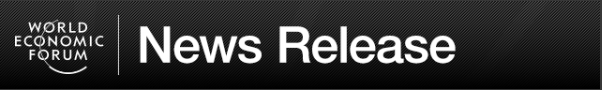 Max Hall, Public Engagement, +41 79 329 3500, Email maxwell.hall@weforum.org Planeta en llamas: los incendios climáticos y la furia por las guerras de llama políticaLas graves amenazas a nuestro clima representan los riesgos principales a largo plazo del Informe de Riesgos Globales, reconociendo las “confrontaciones económicas” y la “polarización política interna” como riesgos más importantes a corto plazo en 2020.La agitación geopolítica y el retroceso del multilateralismo amenazan la capacidad de todos para hacer frente a los riesgos globales compartidos y fundamentales.Si no se atiende con carácter urgente a la resolución de las divisiones sociales y a la promoción de un crecimiento económico sostenible, los líderes no pueden abordar sistemáticamente amenazas como las crisis climáticas o de la biodiversidad, advierte el informe.Lea el informe completo aquí y obtenga más información sobre la Iniciativa de Riesgos Globales aquí. Únase a la conversación usando #risks20Londres, Reino Unido, 15 de enero de 2020 –La polarización económica y política aumentará este año, ya que la colaboración entre los líderes mundiales, las empresas y los responsables de formular políticas es más necesaria que nunca para detener las graves amenazas a nuestro clima, medio ambiente, sanidad pública y sistemas tecnológicos. Esto demuestra la clara necesidad de adoptar un enfoque de múltiples partes interesadas para mitigar el riesgo en un momento en que el mundo no puede esperar a que la confusión del desorden geopolítico termine. Estas serían las principales conclusiones del Informe de Riesgos Globales 2020 del Foro Económico Mundial, publicado hoy.El informe prevé un año en el que se incrementarán las divisiones nacionales e internacionales y de desaceleración económica. La turbulencia geopolítica nos está impulsando hacia un mundo unilateral “inestable” de rivalidades entre grandes potencias en un momento en que los líderes empresariales y gubernamentales deben centrarse urgentemente en trabajar juntos para hacer frente a los riesgos compartidos. Se consultó a más de 750 expertos y responsables de la toma de decisiones a nivel mundial para que clasificaran sus mayores preocupaciones en términos de probabilidad e impacto, y el 78% dijo que espera que las “confrontaciones económicas” y la “polarización política interna” aumenten en 2020. Esto sería catastrófico, en concreto para abordar los desafíos urgentes como la crisis climática, la pérdida de biodiversidad y la disminución récord de las especies. El informe, elaborado en colaboración con Marsh & McLennan y Zurich Insurance Group, destaca la necesidad de que los responsables de formular políticas establezcan objetivos de protección de la Tierra y de impulso de las economías, y de que las empresas eviten los riesgos de pérdidas futuras potencialmente desastrosas, ajustándose a objetivos con fundamento científico. Por primera vez en diez años de la encuesta, los cinco principales riesgos globales en términos de probabilidad son todos ambientales. El informe da la voz de alarma sobre: Fenómenos meteorológicos extremos con grandes daños a la propiedad, la infraestructura y la pérdida de vidas humanas.Fracaso de los gobiernos y las empresas en la mitigación y adaptación al cambio climático. Daños y catástrofes ambientales provocados por el ser humano, incluidos los delitos ambientales, como los derrames de petróleo y la contaminación radiactiva. Pérdida de biodiversidad grave y colapso de los ecosistemas (terrestres o marinos) con consecuencias irreversibles para el medio ambiente, lo que resulta en un grave agotamiento de los recursos tanto para la humanidad como para las industrias.Catástrofes naturales graves como terremotos, tsunamis, erupciones volcánicas y tormentas geomagnéticas. Se añade que, a menos que las partes interesadas se adapten al “cambio de poder de la época actual” y a las turbulencias geopolíticas, sin dejar de prepararse para el futuro, el tiempo se agotará para abordar algunos de los desafíos económicos, ambientales y tecnológicos más apremiantes. Esto indica dónde es más necesaria la acción de las empresas y de los responsables de formular políticas. “El panorama político está polarizado, el nivel del mar está subiendo y los incendios climáticos están ardiendo. Este es el año en que los líderes mundiales deben trabajar con todos los sectores de la sociedad para restaurar y revitalizar nuestros sistemas de cooperación, no solo para obtener beneficios a corto plazo, sino para hacer frente a nuestros riesgos de fondo”, dijo Borge Brende, Presidente del Foro Económico Mundial. El Informe de Riesgos Globales forma parte de la Iniciativa de Riesgos Globales, que reúne a las partes interesadas para desarrollar soluciones sostenibles e integradas a los desafíos más apremiantes del mundo.El pensamiento a nivel de sistemas es necesario para hacer frente a los riesgos geopolíticos y ambientales que se avecinan, y a las amenazas que, de otro modo, podrían pasar desapercibidas. El informe de este año se centra explícitamente en los impactos de la creciente desigualdad, las brechas en la gobernanza de la tecnología y los sistemas sanitarios bajo presión. John Drzik, Presidente de Marsh & McLennan Insights, afirmó: “los inversores, organismos reguladores, clientes y empleados ejercen una presión cada vez mayor sobre las empresas para que demuestren su capacidad de recuperación ante la creciente volatilidad del clima. Los avances científicos implican que los riesgos climáticos pueden ahora modelarse con mayor precisión e incorporarse a la gestión de riesgos y a los planes de negocio. Fenómenos de alto perfil, como los incendios forestales recientes en Australia y California, están aumentando la presión sobre las empresas para que tomen medidas sobre el riesgo climático en un momento en que también se enfrentan a desafíos geopolíticos y de riesgo cibernético cada vez mayores”.Para las generaciones más jóvenes, el estado del planeta es aún más alarmante. El informe destaca cómo los nacidos después de 1980 perciben estos riesgos. Calificaron los riesgos ambientales más altos que otros encuestados, a corto y largo plazo. Casi el 90% de estos encuestados creen que las “olas de calor extremo”, la “destrucción de los ecosistemas” y la “sanidad impactada por la contaminación” se agravarán en 2020; en comparación con el 77%, 76% y 67% respectivamente para otras generaciones. También consideran que el impacto de los riesgos ambientales para 2030 será todavía más catastrófico y más probable. La actividad humana ya ha causado la pérdida del 83 %de todos los mamíferos silvestres y la mitad de las plantas, que son la base de nuestros sistemas alimentarios y sanitarios. Peter Giger, Director de Riesgos del Grupo, Zurich Insurance Group, advirtió de la necesidad urgente de adaptarse más rápidamente para evitar los impactos peores e irreversibles del cambio climático y de hacer más para proteger la biodiversidad del planeta: “los ecosistemas biológicamente diversos capturan cantidades enormes de carbono y proporcionan beneficios económicos masivos que se estiman en 33 billones de dólares al año, el equivalente al PIB de los EE.UU. y China juntos. Es fundamental que las empresas y los responsables de formular políticas se apresuren a hacer la transición a una economía con bajas emisiones de carbono y a modelos de negocio más sostenibles. Ya estamos viendo empresas destruidas por no haber ajustado sus estrategias a los cambios en las políticas y las preferencias de los clientes. Los riesgos de la transición son reales y todos deben desempeñar su función para mitigarlos. No es solo un imperativo económico, es simplemente lo correcto”, dijo. El Informe de Riesgos Globales 2020 ha sido elaborado con el inestimable apoyo de la Junta Asesora de Riesgos Globales del Foro Económico Mundial. También se beneficia de la colaboración continua con sus socios estratégicos Marsh & McLennan y Zurich Insurance Group y sus asesores académicos en la Oxford Martin School (Universidad de Oxford), la National University de Singapur y el Wharton Risk Management and Decision Processes Center (Universidad de Pensilvania).AnexoSe solicitó a los encuestados que evaluaran: (1) la probabilidad de que un riesgo global ocurra en el los próximos diez años, y (2) la gravedad de su impacto a nivel global si llegara a ocurrir. Estos son los cinco principales riesgos por probabilidad en los próximos diez años: Eventos meteorológicos extremos (por ejemplo, inundaciones, tormentas, etc.)El fracaso en la mitigación y adaptación al cambio climáticoCatástrofes naturales graves (por ejemplo, terremotos, tsunamis, erupciones volcánicas, tormentas geomagnéticas)Pérdida de biodiversidad grave y colapso de los ecosistemasDaños y catástrofes ambientales provocados por el ser humanoEstos son los cinco principales riesgos por gravedad de impacto en los próximos diez años: El fracaso en la mitigación y adaptación al cambio climáticoArmas de destrucción masivaPérdida de biodiversidad grave y colapso de los ecosistemasEventos meteorológicos extremos (por ejemplo, inundaciones, tormentas, etc.)Crisis del aguaLos riesgos globales no están aislados, por lo que se solicitó a los encuestados que evaluaran las interconexiones entre los pares de riesgos globales. Estos son los principales riesgos globales más fuertemente conectados: Fenómenos meteorológicos extremos + fracaso en la mitigación y adaptación al cambio climáticoCiberataques a gran escala + ruptura de infraestructuras y redes de información críticasAlto desempleo estructural o subempleo + consecuencias adversas de los avances tecnológicosPérdida de biodiversidad grave y colapso de los ecosistemas + fracaso en la mitigación y adaptación al cambio climático Crisis alimentarias + fenómenos meteorológicos extremosRiesgos a corto plazo: porcentaje de encuestados que creen que un riesgo aumentará en 2020:Confrontaciones económicas = 78,5%Polarización política interna = 78,4%Olas de calor extremo = 77,1%Destrucción de los ecosistemas de recursos naturales = 76,2%Ciberataques: infraestructura = 76,1%Notas para los editores: Cómo ponerse en contacto con las siguientes sociedades colaboradoras:Jason Groves, Director de Comunicaciones, International, Marsh & McLennan Companies, Reino Unido, +44 (0)20 7357 1455, jason.groves@marsh.comPavel Osipyants, Gestor Sénior de Relaciones con los Medios de Comunicación, Zurich Insurance Group, Suiza, +41 (0)44 625 20 13, pavel.osipyants@zurich.comPara más información sobre el Informe de Riesgos Globales 2020:Vea la conferencia de prensa de presentación del informe en https://wef.ch/risks20 Conozca más sobre la Reunión Anual 2020 en https://wef.ch/wef20 Lea la Agenda del Foro en https://www.weforum.org/agendaSiga el Foro a través de @wef y @davos y únase a la conversación usando #risks20 y #wef20Suscríbase a los Comunicados de prensa del Foro en http://wef.ch/newsHágase fan del Foro en Facebook en http://wef.ch/facebookSiga el Foro en Instagram en http://wef.ch/instagramSiga el Foro en LinkedIn en http://wef.ch/linkedinConozca sobre impacto del Foro en http://wef.ch/impactEl Foro Económico Mundial, comprometido con la mejora del estado del mundo, es la Organización Internacional para la Cooperación Público-Privada. El Foro involucra a los principales líderes políticos, empresariales y otros líderes de la sociedad para dar forma a las agendas globales, regionales e industriales. (www.weforum.org).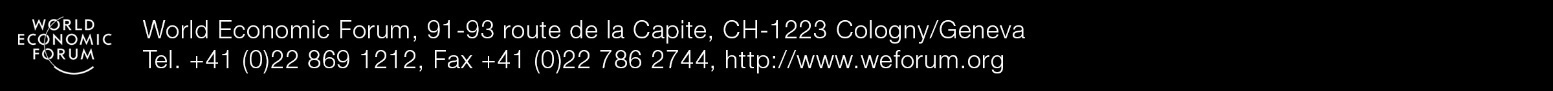 